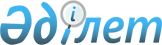 Балық шаруашылығы су тоғандарында балық және басқа су жануарларын аулаудың 2010 жылға арналған лимиттерін бекіту туралыҚазақстан Республикасы Үкіметінің 2009 жылғы 30 желтоқсандағы № 2258 Қаулысы

      «Жануарлар дүниесін қорғау, өсімін молайту және пайдалану туралы» Қазақстан Республикасының 2004 жылғы 9 шілдедегі Заңына сәйкес Қазақстан Республикасының Үкіметі ҚАУЛЫ ЕТЕДІ:



      1. Қоса беріліп отырған балық шаруашылығы су тоғандарында балық және басқа су жануарларын аулаудың 2010 жылға арналған лимиттері бекітілсін.



      2. Қазақстан Республикасы Ауыл шаруашылығы министрлігінің Балық шаруашылығы комитеті заңнамада белгіленген тәртіппен балық шаруашылығы су тоғандарында балық және басқа су жануарларын аулаудың 2010 жылға арналған квоталарын бекітілген лимиттер негізінде шаруашылық жүргізуші субъектілер арасында бөлуді қамтамасыз етсін.



      3. Осы қаулы ресми жарияланған күнінен бастап қолданысқа енгізіледі.      Қазақстан Республикасының

      Премьер-Министрі                                  К. МәсімовҚазақстан Республикасы  

Үкіметінің        

2009 жылғы 30 желтоқсандағы

№ 2258 қаулысымен     

      бекітілген         

Балық шаруашылығы су тоғандарында балық және басқа су жануарлардың 2010 жылға арналған лимиттері 

Жайық-Каспий бассейні      Ескерту. Бөлімге өзгерту енгізілді - ҚР Үкіметінің 2010.04.26 № 352 (2010.05.05 бастап қолданысқа енгізіледі) Қаулысымен.(тоннамен) 

Балқаш көлі және Іле өзенінің сағасы 

Алакөл көлдер жүйесі 

Қапшағай су қоймасы 

Бұқтырма су қоймасы 

Зайсан көлі 

Шүлбі су қоймасы 

Шығыс Қазақстан облысы шегіндегі Ертіс өзені 

Арал (Шағын) теңізі 

Сырдария өзені 

Шардара су қоймасы 

Есіл өзені 

Қ. Сәтпаев атындағы каналдың су қоймалары 

Ақмола облысы 

Ақтөбе облысы      Ескерту. Бөлімге өзгерту енгізілді - ҚР Үкіметінің 2010.04.26 № 352 (2010.05.05 бастап қолданысқа енгізіледі) Қаулысымен.кестенің жалғасы Шығыс Қазақстан облысы      Ескерту. Қаулы бөліммен толықтырылды - ҚР Үкіметінің 2010.04.26 № 352 (2010.05.05 бастап қолданысқа енгізіледі) Қаулысымен. 

Жамбыл облысыкестенің жалғасы 

Батыс Қазақстан облысы      Ескерту. Бөлімге өзгерту енгізілді - ҚР Үкіметінің 2010.04.26 № 352 (2010.05.05 бастап қолданысқа енгізіледі) Қаулысымен.кестенің жалғасы 

Қарағанды облысы 

Солтүстік Қазақстан облысы 

Қостанай облысы 

Қызылорда облысыкестенің жалғасы 

Павлодар облысыкестенің жалғасы 

Оңтүстік Қазақстан облысы

      Ескертпелер:

      ғылыми-зерттеу жұмыстары бойынша балық аулау тәртібін бекітілген лимиттер (квоталар) шегінде белгіленген тәртіппен уәкілетті орган айқындайды;

      * ғылыми-зерттеу жұмыстарын ескере отырып;

      ** 3 тоннадан аспайтын балык аулау лимиті бар жергілікті маңызы бар балық шаруашылығы су тоғандары;

      *** Қызыл кітапқа енгізілген және жоғалып кету қаупі төнген балықтарға арналған ғылыми мақсатта қолданылатын квота.
					© 2012. Қазақстан Республикасы Әділет министрлігінің «Қазақстан Республикасының Заңнама және құқықтық ақпарат институты» ШЖҚ РМК
				№Балық және басқа су жануарларының түрлеріСу тоғандарының атауыСу тоғандарының атауыСу тоғандарының атауыСу тоғандарының атауыСу тоғандарының атауы№Балық және басқа су жануарларының түрлеріЖайық өзеніЖайық өзеніҚиғаш өзеніКаспий теңізіБарлығы№Балық және басқа су жануарларының түрлеріАтырау облысы шегіндеБатыс Қазақстан облысы шегіндеҚиғаш өзеніКаспий теңізіБарлығы№1234561Қаракөз1489,0-1212,06375,89076,82Ірі балықтар, оның ішінде:3394,5112,981223,77220,9111952,093Көксерке1638,514,906105,92276,214035,5164Сазан162,349,552106,81542,81861,4525Ақмарқа1189,714,5739,8366,91580,9736Жайын293,323,927504,51901,32723,0277Шортан68,6-496,71103,81669,18Беріш42,110,022-29,982,0229Ұсақ балықтар, жергілікті және қолтық балықтар5335,1118,5932829,312553,520836,49310Табан5083,746,9592522,811730,419383,85911Торта-18,93--18,9312Мөңке121,9-69,4110,1301,413Алабұға2,1-42,481,1125,614Оңғақ--19,426,746,115Қызыл қанатты шұбар балық3,7-85,786,2175,616Балпан71,518,22189,6210,2389,52117Көктыран-16,587-192,0208,58718Қылыш балық52,217,896--70,09619Айнакөз---116,8116,820Шабақтар, оның ішінде:---8400840021Кәдімгі---5100,05100,022Анчоус тәрізділер---3300,03300,023Майшабақтар, оның ішінде:---2525,02525,024Каспий қарынсауы---28,028,025Бадырақ көзді қарынсау---590,0590,026Жұмырбасты қарынсау---27,027,027Долгинская---1880,01880,028Кефаль---1900,01900,028-1Бекіре тәріздестер, оның ішінде:88,0--11,599,528-2Қортпа23,0--2,825,828-3Шоқыр41,0--4,245,228-4Орыс бекіресі23,0--4,027,028-5Пілмай1,0***--0,5***1,529Жиыны*10306,6231,5735265,038986,7154789,883№Балықтардың түрлеріБарлығы, тоннаБарлығы, тоннаБарлығы, тонна№Балықтардың түрлеріБалқаш көліІле өзеніІле өзені сағасының сутоғандары№12341Табан5040,023,834,02Көксерке1210,040,068,33Ақмарқа290,031,852,54Қаракөз300,024,225,05Жайын890,070,5207,06Беріш200,07,217,07Сазан910,088,5120,08Мөңке230,019,125,09Ақамур-14,99,210Жиыны*9070,0320,0558,0№Балықтардың түрлеріБарлығы, тоннаБарлығы, тоннаБарлығы, тонна№Балықтардың түрлеріАлакөл көліҚошқаркөл көліСасықкөл көлі№12341Табан173,0335,04104,82Алабұға116,576,3513,73Мөңке42,020,79117,04Көксерке17,2-130,835Торта-5,423,96Жиыны*348,867,58390,23№Балықтардың түрлеріБарлығы, тонна№121Табан792,172Көксерке85,773Сазан66,984Ақмарқа26,05Жайын74,616Дөңмаңдай83,977Ақамур24,878Торта26,869Мөңке8,810Жиыны*1190,0№Балықтардың түрлеріБарлығы, тонна№121Табан1306,02Торта130,03Алабұға206,04Көксерке182,05Шортан33,06Аққайран15,07Көкшұбар192,08Оңғақ2,09Мөңке18,010Шаян191,011Жиыны*2275,0№Балықтардың түрлеріБарлығы, тонна№121Табан4524,02Торта38,03Алабұға102,04Көксерке1325,05Шортан85,06Аққайран13,07Мөңке6,78Оңғақ2,09Нәлім4,010Сазан1,311Шаян151,012Жиыны*6252,0№Балықтардың түрлеріБарлығы, тонна№121Табан106,02Көксерке46,03Торта64,04Алабұға64,05Мөңке4,06Шортан0,37Көкшұбар0,38Сазан0,49Шаян50,010Жиыны*335,0№Балықтардың түрлеріБарлығы, тонна№121Табан7,12Алабұға1,83Мөңке0,24Шортан1,05Торта4,36Көксерке0,87Аққайран1,08Оңғақ0,19Көкшұбар0,910Шаян40,011Жиыны*57,2№Балықтардың түрлеріБарлығы, тонна№121Түйетабан715,02Сазан115,03Табан835,04Торта765,05Көксерке245,06Ақмарқа70,07Қылыш балық65,08Жиыны*2810,0№Балықтардың түрлеріБарлығы, тоннаБарлығы, тонна№Балықтардың түрлеріҚызылорда облысы шегіндеОңтүстік Қазақстан облысы шегінде1Сазан7,02,92Табан46,06,83Торта35,014,74Көксерке24,026,75Ақмарқа12,06,56Қылыш балық-4,37Мөңке-3,68Дөңмаңдай-26,29Жайын-14,310Жиыны*124,0106,0№Балықтардың түрлеріБарлығы, тонна№121Мөңке286,62Сазан197,93Ақмарқа87,64Табан92,45Жайын56,36Дөңмаңдай99,67Көксерке552,78Торта186,49Қылыш балық98,310Жиыны*1657,8№Балықтардың түрлеріБарлығы, тоннаБарлығы, тонна№Балықтардың түрлеріАқмола облысы шегіндеСолтүстік Қазақстан облысы шегінде1Шортан0,40,82Торта0,61,23Алабұға0,41,04Тұқы1,0-5Табан0,41,09Жиыны*2,84,0№Балықтардың түрлеріБарлығы, тоннаБарлығы, мың дана1Табан53,3-2Көксерке2,5-3Торта48,9-4Алабұға45,6-5Көкшұбар0,5-6Сазан1,8-7Мөңке13,4-8Шортан18,7-9Оңғақ1,0-10Шаян-0,511Жиыны*185,70,5№Су тоғандарыБарлығы, тоннаБалықтардың түрлеріБалықтардың түрлеріБалықтардың түрлеріБалықтардың түрлеріБалықтардың түрлеріБалықтардың түрлеріБалықтардың түрлеріБалықтардың түрлеріБалықтардың түрлеріБалықтардың түрлеріБалықтардың түрлеріБалықтардың түрлері№Су тоғандарыБарлығы, тоннамөңкетабантұқы (сазаны)ақсақаларшортаналабұғатортаоңғақкөксеркеаққайрангаммарусшаян№12345678910111213141Балықты көлі3,03,0-----------2Көктек көлі3,22,80,4----------3Барлыкөл көлі3,03,0-----------4Батпақкөл көлі3,01,5-0,5-0,50,5------5Вячеслав су қоймасы35,9-1831,02,14,73,1-3,5--0,56Ченчарка көлі3,23,0-0,2---------7Жалтыркөл көлі3,02,0----1,0------8Ақбейіт көлі3,33,3-----------9Жаркөл көлі3,01,80,20,2---0,40,4----10Ұзынкөл көлі3,932,370,66--0,370,210,32-----11Барсен көлі3,40,9-0,9-0,41,2------12Жарлыкөл көлі3,03,0-----------13Қожакөл көлі14,014,0-----------14Қоржынкөл көлі3,93,9-----------15Шошқалы көлі5,05,0-----------16Мақпал көлі3,52,5------1,0----17Жүкей көлі6,0--3,03,0--------18Ащыкөл көлі7,24,2-3,0---------19Қасқат көлі6,3-1,82,0-0,52,0------20Құрбет көлі3,8-2,70,3-0,50,3------21Сілеті су қоймасы23,84-6,43--1,81,27,27-6,64--0,522Жаркөл көлі6,56,5-----------23Қалмақкөл көлі4,04,0-----------24Қопа көлі4,0-0,91,2--1,00,9-----25Чаглинск су қоймасы7,0-0,70,7-3,41,21,0-----26Алакөл көлі3,03,0-----------27Біртабан көлі21,46,04,03,3-3,12,80,40,31,5---28Жәнібек-Шалқар көлі25,17,014,00,4-1,00,51,00,50,7---29Көктал көлі24,72,817,00,1-2,00,61,0-1,2---30Құмдыкөл көлі8,34,83,00,2-0,2---0,1---31Саумалкөл көлі3,03,0-----------32Ұялы-Шалқар көлі11,21,08,00,7-0,50,20,3-0,5---33Шалқар көлі85,96,559,31,0-6,42,24,00,65,9---34Ши-Шалқар көлі6,02,03,0--1,0-------35Шолақ көлі51,23,333,55,0-1,81,83,20,32,3---36Донская бөгеті8,07,0-1,0---------37Жыланды-Шалқар көлі3,860,810,180,35--0,71,32-0,5---38Қоянды су қоймасы4,03,0-0,50,5--------39Жарлыкөл көлі7,06,5-0,5---------40Майбалық көлі5,05,0-----------41Нұра өзені4,01,50,30,5-0,60,20,3-0,6---42Балықтыкөл көлі5,05,0-----------43Белое көлі3,02,4------0,6----44Қараадыр көлі3,01,01,5------0,5---45Қараүңгір көлі4,53,0--1,5--------46Краснобор су қоймасы3,20,2----2,70,3-----47Құмдыкөл көлі6,0--0,9--3,61,5-----48Максимов бөгеті3,51,0---1,01,0-0,5----49Губернатор су қоймасы3,3--2,1--1,2------50Бозайғыр көлі3,22,6----0,6------51Ақкөл көлі30,0----------30,0-52Мырзакөлсор көлі15,0----------15,0-53Балықты көлі15,0----------15,0-54Баска су тоғандары**373,97202,624,0531,719,319,3432,1921,5512,257,043,95--55Жиыны*906,3347,78199,2263,6525,346,5163,647,8616,4530,983,9560,01,0№Cу тоғандарыБарлығы, тоннаБалықтардың түрлеріБалықтардың түрлеріБалықтардың түрлеріБалықтардың түрлеріБалықтардың түрлеріБалықтардың түрлеріБалықтардың түрлеріБалықтардың түрлері№Cу тоғандарыБарлығы, тоннакөксеркемөңкетұқы (сазаны)шортантабанқызыл қанаттортаалабұға№123456789101Қызыл су қоймасы2,7--0,40,5---1,52Қарғалы су қоймасы11,9-2,4-1,22,9-3,22,23Ақтөбе су қоймасы42,20,820,62,1-9,34,73,21,54Ащыбек су қоймасы1,8-0,80,30,3---0,45Мағаджан су қоймасы6,5-2,41,11,9---1,16Әулие су қоймасы4,25--2,50,05--0,40,47Айталы су қоймасы0,9---0,4--0,20,28Елек өзені9,750,22,00,61,0-0,81,00,79Сазды су қоймасы2,415-0,515-0,531,37---10Қарғалы өзені2,850,150,40,30,30,2--0,311Ембі өзені12,05-3,03,01,6-1,22,0-12Темір өзені5,55-1,3-0,70,450,50,80,313Торғай өзені5,7-2,41,50,40,4-0,30,314Сағыз өзені1,75-1,5------15Ор өзені8,65-2,7-1,21,20,30,80,916Ырғыз өзені8,3-3,82,21,1---1,217Ойыл өзені16,70,24,2-2,01,51,02,31,418Қобда өзені2,35-1,0-0,450,3-0,20,419Сазда өзені2,5-0,80,20,3--0,60,620Қиыл өзені7,1-2,3-1,20,50,40,80,721Мұқан тоғаны1,7-1,2-----0,522Яблунов тоғаны1,1-0,60,20,2----23Ақшат тоғаны0,4-0,4------24Облденсаулық бөлімінің тоғаны1,5-0,40,10,3--0,30,225Кораблевский тоғаны1,4-0,60,30,3---0,226Жайсан тоғаны1,5-0,70,6----0,227Соркөл көлі3,3-1,10,90,9---0,428Сабындыкөл өзені2,4-2,4------29Шалқар-Қарашатау өзені2,0-2,0------30Жаңа дәуір өзені0,6-0,6------31Ырғыз-Торғай көлдер жүйесі50-13,28,58,17,2-6,44,532Жиыны*221,8151,3575,31525,124,9325,324,224,021,8№Cу тоғандарыБалықтардың түрлеріБалықтардың түрлеріБалықтардың түрлеріБалықтардың түрлеріБалықтардың түрлеріБалықтардың түрлеріБалықтардың түрлеріБалықтардың түрлеріБалықтардың түрлеріБалықтардың түрлері№Cу тоғандарыаққайраноңғақжайынқызыл көзнәлімбалапан балықақмарқаберіштұрпанкөктыран№1111213141516171819201Қызыл су қоймасы----------2Қарғалы су қоймасы----------3Ақтөбе су қоймасы1,5---------4Ащыбек су қоймасы----------5Мағаджан су қоймасы----------6Әулие су қоймасы0,2--------0,77Айталы су қоймасы0,1---------8Елек өзені1,00,20,30,40,450,40,1-0,6-9Сазды су қоймасы----------10Қарғалы өзені0,20,1-0,2-0,15--0,55-11Ембі өзені1,2--0,05------12Темір өзені0,80,30,1--0,25-0,05--13Торғай өзені0,20,2--------14Сағыз өзені-----0,2-0,05--15Ор өзені0,80,20,2--0,35----16Ырғыз өзені----------17Ойыл өзені1,01,11,0--1,0----18Қобда өзені----------19Сазда өзені----------20Қиыл өзені-0,50,4--0,3----21Мұқан тоғаны----------22Яблунов тоғаны-0,1--------23Ақшат тоғаны----------24Облденсаулық бөлімінің тоғаны-0,2--------25Қарабілезік тоғаны----------26Жайсан тоғаны----------27Соркөл тоғаны----------28Сабындыкөл өзені----------29Шалқар-Қарашатау өзені----------30Жаңа дәуір өзені----------31Ырғыз-Торғай көлдер жүйесі1,11,0--------32Жиыны*8,13,92,00,650,452,650,10,11,150,7Су тоғаныБарлығы, тоннаБарлығы, тоннаБарлығы, тонна1234Марқакөл көлі49,71МайқанХариусМарқакөл көлі49,7140,878,84№Су тоғандарыБарлығы, тоннаБалық түрлеріБалық түрлеріБалық түрлеріБалық түрлеріБалық түрлеріБалық түрлері№Су тоғандарыБарлығы, тоннашортантабантұқы (сазан)көксеркемөңкеақмарқа№123456781Тасөткел су қоймасы10,47-6,00,043,021,12-2Қаракөл көлі13,650,930,42,12,1-0,473Билікөл көлі16,69-2,082,933,443,46-4Ақкөл көлі17,32-5,260,252,17,72-5Теріс-Ащыбұлақ су қоймасы1,9-0,110,21,050,54-6Шу өзені бассейнінің су тоғандары37,633,741,616,22--1,887Ассы өзені бассейнінің су тоғандары6,62-1,090,921,791,81-8Талас өзені бассейнінің су тоғандары18,08-5,780,272,38,48-9Басқа су тоғандары**31,1471,7450,7688,0541,2812,253-10Жиыны*153,5076,41523,09820,98417,0835,3832,35№Су тоғандарыБалық түрлеріБалық түрлеріБалық түрлеріБалық түрлеріБалық түрлеріБалық түрлеріБалық түрлеріБалық түрлері№Су тоғандарытортаалабұғааққайранжыланбасшармайқылыш балықдөңмаңдайқызылқанат№19101112131415161Тасөткел су қоймасы0,29-------2Қаракөл көлі1,961,161,982,55----3Билікөл көлі2,18--2,6----4Ақкөл көлі1,14--0,85----5Теріс-Ащыбұлақ су қоймасы--------6Шу өзені бассейнінің су тоғандары7,864,55,915,91----7Ассы өзені бассейнінің су тоғандары0,22--0,79----8Талас өзені бассейнінің су тоғандары0,32--0,93----9Басқа су тоғандары**0,75--4,0740,1750,1071,410,53110Жиыны*14,725,667,8917,7040,1750,1071,410,531№Су тоғандарыБарлығы, тоннаБалықтардың түрлеріБалықтардың түрлеріБалықтардың түрлеріБалықтардың түрлеріБалықтардың түрлеріБалықтардың түрлеріБалықтардың түрлеріБалықтардың түрлері№Су тоғандарыБарлығы, тоннакөксеркешортанаққайранқылыш балыққызыл қанаттабанқаракөзторта№123456789101Бітік су қоймасы185,28520,05225,749--6,25413,212-22,8442Киров су қоймасы295,76846,9220,79-17,3935,84340,2653,41519,8533Дөңгелек су қоймасы28,260,5310,38--2,251,93-2,264Сарышығанақ көлі15,70,32,1--4,24,3-2,65Пятимар су қоймасы15,34----4,560,46-3,976Соркөл көлі25,93----11,513,12-4,737Шалқар көлі (оңтүстік бөлігі)355,0142,44,1---101,891,6-8Солянка өзені9,05----4,122,28-0,749Есен-Анақты өзені17,630,550,45--3,662,08--10Шолақ-Анақты өзені15,680,920,31--2,783,04--11Барбастау өзеніндегі су қоймасы4,25-0,370,35-0,450,7-0,3812Жаңакүш су қоймасы3,35-0,50,05-0,20,1-0,1313Шаңды көлі4,325-0,39--0,490,325-0,4714Емболатов өзеніндегі су қоймасы3,3-0,3--0,45--0,415Березовка өзеніндегі су қоймасы4,850,5---1,20,35-0,416Рубежка өзеніндегі су қоймасы5,011,00,24--0,250,6-0,2817Утва өзеніндегі су қоймасы4,4----0,951,3-0,0618Жаңаталап көлі3,60,20,35---0,4--19Қоғалы көлі49,5927,8156,848-8,216-7,124-2,31919-1Айдын көлі24,159-0,922--5,2700,890-1,96619-2Бірқазан көлі2,041-0,639---0,688--19-3Рыбный сокрыл көлі26,55,03,1---10,0--19-4Шалқар көлі (Солтүстік бөлігі)67,12,42,3--5,140,15,1-19-5Еділсор көлі11,00,10,2--2,11,0-1,019-6Вильная өзеніндегі су қоймасы1,778-0,5070,263--0,289--19-7Солянка өзеніндегі су қоймасы1,367-0,230--0,1200,159--19-8Барбастау өзеніндегі су қоймасы3,055-0,780,36-0,1960,637-0,20720Басқа су тоғандары**1,862-0,294--0,04--0,12421Жиыны*1185,182228,68781,8491,02325,60 961,993237,149100,11564,733№Су тоғандарыБалықтардың түрлеріБалықтардың түрлеріБалықтардың түрлеріБалықтардың түрлеріБалықтардың түрлеріБалықтардың түрлеріБалықтардың түрлеріБалықтардың түрлеріБалықтардың түрлері№Су тоғандарымөңкеоңғақкөктыраналабұғаақмарқажайынтұқы (сазан)балпан балықберіш№11112131415161718191Бітік су қоймасы23,6755,848-10,81719,87719,14 617,811--2Киров су қоймасы7,3566,79521,468-47,81 522,53 818,465-16,8523Дөңгелек су қоймасы2,980,86-2,921,452,260,44--4Сарышығанақ көлі0,30,10,11,10,4-0,2--5Пятимар су қоймасы3,341,40,261,35-----6Соркөл көлі2,94--3,63-----7Шалқар көлі (оңтүстік бөлігі)3,6--4,3--7,2--8Солянка өзені0,8--1,11-----9Есен-Анақты өзені4,62,3-1,99--2,0--10Шолақ-Анақты өзені3,052,03-0,99--2,56--11Барбастау өзеніндегі су қоймасы0,850,30,420,43-----12Жаңакүш су қоймасы0,150,12-2,1-----13Шаңды көлі0,860,34-0,66--0,79--14Емболатов өзеніндегі су қоймасы0,790,64-0,47---0,25-15Березовка өзеніндегі су қоймасы1,50,5-0,4-----16Рубежка өзеніндегі су қоймасы1,10,10,250,22--0,650,32-17Утва өзеніндегі су қоймасы1,420,040,30,33-----18Жаңаталап көлі0,90,55-0,7--0,5--19Қоғалы көлі4,069---7,8832,2103,108--19-1Айдын көлі0,8943,525-3,983--6,709--19-2Бірқазан көлі-0,144----0,57--19-3Рыбный сокрыл көлі2,71,3-1,4--3,0--19-4Шалқар көлі (Солтүстік бөлігі)5,22,3-2,3--2,3--19-5Еділсор көлі2,50,6-1,2--2,3--19-6Вильная өзеніндегі су қоймасы---0,465--0,254--19-7Солянка өзеніндегі су қоймасы0,3810,156-0,321-----19-8Барбастау өзеніндегі су қоймасы0,510,168-0,197-----20Басқа су тоғандары**0,20,976-0,228-----21Жиыны*76,66531,09222,79 843,61177,42 546,15 468,8570,5716,852№Су тоғандарыБарлығы, тоннаБалықтардың түрлеріБалықтардың түрлеріБалықтардың түрлеріБалықтардың түрлеріБалықтардың түрлеріБалықтардың түрлеріБалықтардың түрлеріБалықтардың түрлеріБалықтардың түрлеріБалықтардың түрлеріБалықтардың түрлеріБалықтардың түрлері№Су тоғандарыБарлығы, тоннатарақ балықпайдабалықоңғақшортантабантұқы (сазан)көксеркемөңкетортаалабұғааққайранкөкшұбар№12345678910111213141Ақтасты су қоймасы13,0-----10,2-1,21,00,1-0,52Рудничное көлі6,3-----1,3-3,3-1,7--3Қандыкөл көлі3,1-------3,1----4Батық бөгеті3,581--0,698--1,030-0,568-1,285--5Жезді су қоймасы4,5-----1,9-2,6----6Малайқұдық бөгеті8,24------8,24----7Барақкөл көлі10,1-------10,1----8Қаракөл көлі3,8-----0,3-3,3-0,2--9Балықтыкөл көлі9,82,04,3-----3,5----10Қойтас көлі4,9-----2,2-2,7----11Шерубай-Нұра су қоймасы17,8---7,5-0,86,21,81,5--12Ащысу су қоймасы6,3---1,0-0,4-3,11,50,3--13Кеңгір су қоймасы12,3-----6,9-5,0-0,4--14Сарысу өзені4,5---0,5-0,5-3,00,30,2--15Тоқсымақ көлі4,3----0,31,0-2,5-0,5--16Сасықкөл көлі44,485---4,9750,9922,73515,8049,10410,875--17Самарқанд су қоймасы49,9---0,519,80,81,424,91,01,5--18Ботақара көлі5,7-------5,7----19Ынтымақ су қоймасы6,76----0,8360,256-4,8900,3840,394--20Нұра өзені4,891----0,9120,1140,7181,7140,6190,814--21Ащысу өзені3,3---1,0---0,51,00,8--22Баска су тоғандары**65,617--0,1853,9061,314,3270,232,9895,9516,3590,4-23Жиыны*293,1742,04,30,8836,90635,62342,2195,853144,90522,65826,9270,40,5№Су тоғандарыБарлығы, тоннаБалықтардың түлеріБалықтардың түлеріБалықтардың түлеріБалықтардың түлеріБалықтардың түлеріБалықтардың түлеріБалықтардың түлеріБалықтардың түлеріБалықтардың түлері№Су тоғандарыБарлығы, тоннамөңкетабантұқы (сазан)ақсақа балықтаршортаналабұғатортагаммарусшаян№12345678910111Баян көлі4,04,0--------2Сергеевское су қоймасы74,05,020,017,017,07,05,03,0--3Үлкен Таранғұл көлі78,05,025,018,0-10,05,015,0--4Кіші Таранғұл көлі35,08,0-8,01,0-16,02,0--5Широкое көлі6,06,0--------6Грачи көлі3,02,5-0,5------7Большое Долгое көлі4,03,0-0,50,5-----8Шағлы Теңіз көлі35,035,0--------9Жақсы-Жаңғызтау көлі22,8-5,0-9,04,03,01,0-0,810Алва көлі20,020,0--------11Башкирское көлі5,03,5-0,51,0-----12Үлкен Балықты көлі15,015,0--------13Қалдар көлі3,53,5--------14Кіндікті көлі14,05,0-3,0-1,05,0---15Лебеденок көлі4,04,0--------16Волгарево көлі3,03,0--------17Горькое көлі3,03,0--------18Екатериновское көлі4,02,0-1,0--1,0---19Зотово көлі3,53,5--------20Могильное көлі3,63,0-0,6------21Үлкен Ізбасар көлі3,03,0--------22Питное (Островское) көлі5,03,5-0,51,0-----23Щитово көлі4,04,0--------24Ястребиновское көлі5,04,0--1,0-----25Питное көлі15,015,0--------26Половинное көлі10,010,0--------27Белое Сумное көлі4,03,0-1,0------28Белое (дом) көлі3,02,0----1,0---29Лебяжье көлі13,05,0-3,01,0-4,0---30Плоское көлі5,03,0-0,5--1,5---31Полковниково көлі4,04,0--------32Рыбное көлі5,05,0--------33Рявкино көлі4,04,0--------34Серьгино көлі3,03,0--------35Соленое көлі5,0---5,0-----36Сумное көлі4,04,0--------37Сливное көлі3,53,0-0,5------38Якуш көлі10,0---10,0-----39Бексейіт көлі3,02,5-0,5------40Жаксы-Жаркөл көлі5,04,0----1,0---41Горькое көлі (Дубровинское)3,03,0--------42Каменное көлі (Мамлютское)6,06,0--------43Салкынкөл көлі4,04,0--------44Кривое көлі4,0---4,0-----45Үлкен Марушкино көлі3,02,5-0,5------46Песчаное көлі4,03,0-0,50,5-----47Үлкен-Жарма көлі7,07,0--------48Зеленогайская бөгеті5,03,5-1,5------49Ұлыкөл көлі40,017,0-15,0-1,01,06,0--50Баженкөл көлі3,53,5--------51Құмдыкөл көлі3,03,0--------52Жаркент көлі5,05,0--------53Ақсуат көлі5,05,0--------54Жалтыр көлі8,08,0--------55Үлкен Қалмакөл көлі5,05,0--------56Козловское көлі3,02,0-1,0------57Белое Большое көлі13,06,0-4,0--3,0---58Есіл өзенінің жайылмасы70,035,06,4--12,17,39,2--59Питное көлі (Пресновское)5,9-------5,9-60Горькое көлі (Островское)4,1-------4,1-61Питное көлі (Островское)7,8-------7,8-62Баян көлі3,3-------3,3-63Басқа су тоғандары**296,8268,670,639,13,34,69,041,46--64Жиыны*963,3603,1757,0386,754,339,762,8437,6621,10,8№Су тоғандарыБарлығы, тоннаБалықтардың түрлеріБалықтардың түрлеріБалықтардың түрлеріБалықтардың түрлеріБалықтардың түрлеріБалықтардың түрлеріБалықтардың түрлеріБалықтардың түрлері№Су тоғандарыБарлығы, тоннамөңкетабантұқы (сазан)алабұғаақсақа балықтаршортантортаоңғақ№123456789101Жоғарғы Тобыл су қоймасы160,0-100,010,010,020,010,010,0-2Желқуар су қоймасы7,01,0--1,0-2,02,01,03Қаратомар су қоймасы70,0-50,05,05,0-5,05,0-4Жаркөл-Қарақамыс көлдер жүйесі4,04,0-------5Ақжан көлі (Үлкен Неклюдово)7,53,5----2,02,0-6Ақкөл көлі20,0--20,0-----7Алакөл көлі7,07,0-------8Алакөл көлі (Мокрое)12,012,0-------9Бабье көлі3,00,51,0---0,5-1,010Бақаншекам көлі3,03,0-------11Балықты көлі5,02,0-1,02,0----12Балықтыкөл көлі10,08,0--1,0-1,0--13Бикен көлі3,51,5--1,0-1,0--14Бозшакөл көлі12,012,0-------15Большое көлі (Ұзынкөл ауданы, 513)4,03,0--1,0----16Большое көлі3,03,0-------17Үлкен Қоскөл көлі3,03,0-------18Воронья Ляга көлі3,03,0-------19Жақсы Алакөл көлі6,06,0-------20Жалтыркөл көлі3,03,0-------21Жаман көлі4,03,0--1,0----22Жарқайын көлі12,012,0-------23Жаркөл көлі5,0-5,0------24Жұбалы көлі3,03,0-------25Жол-Жүрген көлі3,03,0-------26Қарағыр көлі3,03,0-------27Қарасор көлі10,0--7,0--3,0--28Қойбағар көлі16,013,0----1,51,5-29Колесников көлі5,0--5,0-----30Қонайжаркөл көлі36,0-36,0------31Куренное көлі3,02,0-0,5--0,5--32Ортакөл көлі3,03,0-------33Речное көлі47,0-41,01,01,0-3,01,0-34Сабынкөл көлі5,55,5-------35Сандыбай көлі3,03,0-------36Сарыкөл көлі14,52,5--2,0-6,04,0-37Сарыоба көлі15,96,353,0-2,15-3,90,5-38Сасықкөл көлі10,010,0-------39Сұлукөл көлі3,03,0-------40Тоқтас көлі17,010,0-5,01,0-1,0--41Тонтыгер көлі10,010,0-------42Үлкен Бөрлі көлі6,06,0-------43Шошқалы көлі20,010,0----10,0--44Деповский тоғаны6,04,0----1,0-1,045Жалтыр (Казачка) тоғаны4,53,0----1,0-0,546Қабырға өзені8,01,0-4,5--2,5--47Торғай өзені8,0--4,0--4,0--48Обаған өзені5,63,00,5-0,5-0,61,0-49Ұлы-Жыланшық өзені5,05,0-------50Ұлкаяқ өзені8,01,0-2,02,0-3,0--51Шортанды өзені5,0--2,0--3,0--52Басқа су тоғандары**265,45234,04,657,55,251,28,351,23,353Жиыны*916,45434,85241,1574,535,921,273,8528,26,8№Су тоғандарыБарлығы, тоннаБалықтардың түрлеріБалықтардың түрлеріБалықтардың түрлеріБалықтардың түрлеріБалықтардың түрлеріБалықтардың түрлеріБалықтардың түрлері№Су тоғандарыБарлығы, тоннатортатабантұқы (сазан)аққайрандөңмаңдайқызыл қанатмөңке№1234567891Қамыстыбас көлдер жүйесі230,078,064,015,0--41,0-2Ақшатау көлдер жүйесі105,025,035,012,02,0-5,0-3Қандыарал көлдер жүйесі21,012,04,03,0---2,04Теліккөл көлдер жүйесі32,014,09,03,0----5Нансай көлдер жүйесі26,05,09,0---4,03,06Жаңадария көлдер жүйесі35,012,014,0---5,0-7Қараөзек көлдер жүйесі46,015,017,06,0--5,02,08Қуаңдария көлдер жүйесі65,012,025,012,0--6,06,09Ақсай көлдер жүйесі15,04,06,51,5--3,0-10Лайкөл көлі15,50,8842,8981,349--3,611-11Қуаңдария ағысы17,44,9072,8361,531-2,1751,6183,55012Қараұзақ ағысы12,715,1091,6270,75--0,8900,49613Жаңадария ағысы10,4752,324,0093,160,986---14Байсары көлі3,30,9260,5120,294-0,2040,360,31715Ханқожа көлі13,25,3721,3731,650--0,4360,51516Басқа сутоғандары**13,4183,2421,8941,6020,1470,0671,7641,24317Жиыны*661,003199,76198,64962,8363,1332,44677,67919,121№Су тоғандарыБалықтардың түрлеріБалықтардың түрлеріБалықтардың түрлеріБалықтардың түрлеріБалықтардың түрлеріБалықтардың түрлеріБалықтардың түрлеріБалықтардың түрлері№Су тоғандарыжыланбас балықалабұғашортанақмарқақылыш балықкөксеркежайынайнакөз№110111213141516171Қамыстыбас көлдер жүйесі---4,010,016,02,0-2Ақшатау көлдер жүйесі----2,024,0--3Қандыарал көлдер жүйесі--------4Теліккөл көлдер жүйесі2,03,01,0-----5Нансай көлдер жүйесі----3,51,5--6Жаңадария көлдер жүйесі---1,03,0---7Қараөзек көлдер жүйесі---1,0----8Қуаңдария көлдер жүйесі---4,0----9Ақсай көлдер жүйесі--------10Лайкөл көлі-4,4801,596--0,682--11Қуаңдария ағысы---0,783----12Қараұзақ ағысы---0,458-0,483-2,89713Жаңадария ағысы--------14Байсары көлі0,317--0,37----15Ханқожа көлі0,581--0,8841,321,069--16Басқа сутоғандары**0,3410,4030,4741,1040,6610,151-0,32517Жиыны*3,2397,8833,0713,59920,48143,8852,03,222№Су тоғандарыБалықтардың түрлеріБалықтардың түрлеріБалықтардың түрлеріБалықтардың түрлеріБалықтардың түрлеріБалықтардың түрлеріБалықтардың түрлеріБалықтардың түрлері№Су тоғандарымөңкебекірелернәлімтабанкөксеркетортаалабұғашортан№1234567891Ертіс өзенінің жайылма су тоғандары12,040,11,51828,35,26420,014,1516,0752Павлодар облысының далалық су тоғандары4,5----0,43,480,63ГРЭС-1,2 су-қоймалары8,1--6,20,66,84,57,24Басқа су тоғандары**5,207-0,22811,4470,5793,4971,0572,3625Жиыны*29,8470,11,74645,9476,44330,69723,18726,237№Су тоғандарыБалықтардың түрлеріБалықтардың түрлеріБалықтардың түрлеріБалықтардың түрлеріБалықтардың түрлеріБарлығы, тоннашаян

Барлығы,

мың дана№Су тоғандарыаққайранкүміс түсті мөңкеалтын түсті мөңкетұқы (сазан)оңғақБарлығы, тоннашаян

Барлығы,

мың дана№1101112131415161Ертіс өзенінің жайылма су тоғандары-2,20,21,3432,76103,95-2Павлодар облысының далалық су тоғандары---1,160,19210,332-3ГРЭС-1,2 су-қоймалары----0,634,0200,04Басқа су тоғандары**0,098--1,9261,37327,774-5Жиыны*0,0982,20,24,4294,925176,056200,0№Су тоғандарыБарлығы, тоннаБалықтардың түрлеріБалықтардың түрлеріБалықтардың түрлеріБалықтардың түрлеріБалықтардың түрлеріБалықтардың түрлеріБалықтардың түрлеріБалықтардың түрлері№Су тоғандарыБарлығы, тоннашортантабантұқы (сазан)көксеркеақмарқатортажыланбаскүміс түсті мөңке№123456789101Боржар су қоймасы18,242,8637,606--3,0104,761--2Қошқорған су қоймасы2,115--0,3750,3940,4480,412-0,4863Бадам су қоймасы5,0-1,50,51,0---2,04Бөген су қоймасы35,0-13,02,51,01,014,0-3,55Шошқакөл көлдер жүйесі5,0----1,01,52,5-6Басқа су тоғандары**1,6-0,50,10,20,10,3-0,47Жиыны*66,9552,86322,6063,4752,5945,55820,9732,56,386